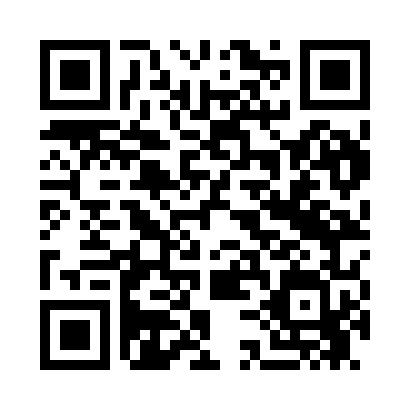 Prayer times for Sikana, EstoniaWed 1 May 2024 - Fri 31 May 2024High Latitude Method: Angle Based RulePrayer Calculation Method: Muslim World LeagueAsar Calculation Method: HanafiPrayer times provided by https://www.salahtimes.comDateDayFajrSunriseDhuhrAsrMaghribIsha1Wed2:575:241:186:339:1211:312Thu2:565:221:176:359:1411:323Fri2:555:191:176:369:1611:334Sat2:535:171:176:379:1911:345Sun2:525:141:176:399:2111:356Mon2:515:121:176:409:2311:367Tue2:505:101:176:419:2611:378Wed2:495:071:176:439:2811:389Thu2:485:051:176:449:3011:3910Fri2:485:031:176:459:3211:4011Sat2:475:001:176:469:3411:4112Sun2:464:581:176:489:3711:4213Mon2:454:561:176:499:3911:4314Tue2:444:541:176:509:4111:4415Wed2:434:521:176:519:4311:4516Thu2:424:501:176:529:4511:4617Fri2:414:471:176:539:4711:4618Sat2:414:451:176:559:5011:4719Sun2:404:431:176:569:5211:4820Mon2:394:421:176:579:5411:4921Tue2:384:401:176:589:5611:5022Wed2:384:381:176:599:5811:5123Thu2:374:361:177:0010:0011:5224Fri2:364:341:177:0110:0111:5325Sat2:364:331:177:0210:0311:5426Sun2:354:311:187:0310:0511:5427Mon2:354:291:187:0410:0711:5528Tue2:344:281:187:0510:0911:5629Wed2:344:261:187:0610:1011:5730Thu2:334:251:187:0710:1211:5831Fri2:334:241:187:0710:1411:59